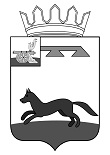 АДМИНИСТРАЦИЯ  МУНИЦИПАЛЬНОГО ОБРАЗОВАНИЯ«ХИСЛАВИЧСКИЙ РАЙОН» СМОЛЕНСКОЙ ОБЛАСТИП О С Т А Н О В Л Е Н И Еот 01 марта 2023 г. № 113 О внесении изменений в муниципальную программу «Создание благоприятного предпринимательского климата на территории муниципального образования «Хиславичский район» Смоленской области»В соответствии с постановлением Администрации муниципального образования «Хиславичский район» Смоленской области от 31.03.2022  № 111 «Об утверждении Порядка  принятия решений о разработке муниципальных программ, их формирования и реализации в муниципальном образовании «Хиславичский район» Смоленской области»,Администрация муниципального образования «Хиславичский район» Смоленской области постановляет:1. Внести в муниципальную программу «Создание благоприятного предпринимательского климата на территории муниципального образования «Хиславичский район» Смоленской области», утвержденную постановлением Администрации муниципального образования «Хиславичский район» Смоленской области от  11.08.2022 № 265, следующие изменения:1.1. Изложить в новой редакции подраздел Паспорта муниципальной программы «1. Основные положения»:1.2. Изложить в новой редакции подраздел Паспорта муниципальной программы «Показатели муниципальной программы»:1.3. Изложить в новой редакции подраздел Паспорта муниципальной программы «Финансовое обеспечение муниципальной программы»:1.4. Изложить в новой редакции в Разделе 4 муниципальной программы подраздел «Показатели реализации комплекса процессных мероприятий»:1.5. Изложить в новой редакции Раздел 5 муниципальной программы:2. Разместить настоящее постановление на официальном сайте Администрации муниципального образования «Хиславичский район» Смоленской области в сети Интернет.3. Контроль исполнения настоящего постановления возложить на заместителя Главы муниципального образования «Хиславичский район» Смоленской области (В.И. Златарев).Глава муниципального образования «Хиславичский район» Смоленской области                                                                              А.В. ЗагребаевВизирование правового акта:Визы:Е.Р. Свистун            ________________            «01» марта 2023 г.Визы:С.В. Русских             ________________            «01» марта 2023 г.Наименование муниципальной программы              «Создание благоприятного предпринимательского климата на территории муниципального образования «Хиславичский район» Смоленской области» (далее – Программа)«Создание благоприятного предпринимательского климата на территории муниципального образования «Хиславичский район» Смоленской области» (далее – Программа)Ответственный исполнитель муниципальной программыОтдел по экономике и комплексному развитию Начальник отдела Куцабина Ольга ВладимировнаОтдел по экономике и комплексному развитию Начальник отдела Куцабина Ольга ВладимировнаПериод реализации муниципальной программы1 этап – 2014 - 2021 годы2 этап – 2022 – 2030 годы1 этап – 2014 - 2021 годы2 этап – 2022 – 2030 годыЦели муниципальной программы             Обеспечение благоприятных условий для развития малого и среднего предпринимательства и повышение его роли в социально-экономическом развитии муниципального образования «Хиславичский район» Смоленской областиОбеспечение благоприятных условий для развития малого и среднего предпринимательства и повышение его роли в социально-экономическом развитии муниципального образования «Хиславичский район» Смоленской областиОбъемы финансового обеспечения за весь период реализации (по годам реализации и в разрезе источников финансирования на очередной финансовый год и первый, второй годы планового периода)Общий объем бюджетных ассигнований бюджета муниципального образования «Хиславичский район» Смоленской области  на реализацию муниципальной  программы составляет 21 299,6  тыс. рублей, в том числе по годам:2014 – 2021 годы -13 342,1 тыс. рублей2022 год – 1899,7 тыс. рублей, в том числе:0,0 тыс. руб.–  средства областного бюджета;1899,7 тыс. руб.- средства районного бюджета.2023 год – 1992,3 тыс. рублей, в том числе:  0,0 тыс. руб.–  средства областного бюджета;  1992,3тыс. руб.- средства районного бюджета.2024 год –1993,4тыс. рублей, в том числе  0,0 тыс. руб.–  средства областного бюджета; 1993,4тыс. руб.- средства районного бюджета.2025 год – 2072,1  тыс. рублей, в том числе  0,0 тыс. руб.–  средства областного бюджета; 2072,1 тыс. руб.- средства районного бюджета.Общий объем бюджетных ассигнований бюджета муниципального образования «Хиславичский район» Смоленской области  на реализацию муниципальной  программы составляет 21 299,6  тыс. рублей, в том числе по годам:2014 – 2021 годы -13 342,1 тыс. рублей2022 год – 1899,7 тыс. рублей, в том числе:0,0 тыс. руб.–  средства областного бюджета;1899,7 тыс. руб.- средства районного бюджета.2023 год – 1992,3 тыс. рублей, в том числе:  0,0 тыс. руб.–  средства областного бюджета;  1992,3тыс. руб.- средства районного бюджета.2024 год –1993,4тыс. рублей, в том числе  0,0 тыс. руб.–  средства областного бюджета; 1993,4тыс. руб.- средства районного бюджета.2025 год – 2072,1  тыс. рублей, в том числе  0,0 тыс. руб.–  средства областного бюджета; 2072,1 тыс. руб.- средства районного бюджета.Влияние на достижение целей государственных программ Российской ФедерацииУвеличение количества малого и среднего предпринимательства№ п/пНаименование показателяЕдиница измеренияБазовое значение показателя (2022год)Планируемое значение показателяПланируемое значение показателяПланируемое значение показателя№ п/пНаименование показателяЕдиница измеренияБазовое значение показателя (2022год)2023 год2024 год2025 год1234567Число субъектов малого и среднего предпринимательства в расчете на 10 тыс. человек населенияединиц275283291292Доля среднесписочной численности работников (без внешних совместителей) малых и средних предприятий в среднесписочной численности работников (без внешних совместителей) всех предприятий и организаций%37,637,837,837,8Количество субъектов малого  и среднего предпринимательства, получивших имущественную поддержкуединиц0211Количество субъектов малого и среднего предпринимательства, получивших информационную, организационную и консультационную поддержкуединиц0101112Количество материалов  по вопросам развития малого и среднего предпринимательства, пропаганды положительного имиджа малого и среднего бизнеса, опубликованных в средствах массовой информацииединиц10101010Источник финансового обеспеченияОбъем финансового обеспечения по годам реализации (тыс. руб.)Объем финансового обеспечения по годам реализации (тыс. руб.)Объем финансового обеспечения по годам реализации (тыс. руб.)Объем финансового обеспечения по годам реализации (тыс. руб.)Источник финансового обеспечениявсего2023 год2024  год2025 год12345В целом по муниципальной программе, в том числе:6057,81992,31993,42072,1федеральный бюджет0,00,00,00,0областной бюджет0,00,00,00,0средства районного бюджета6057,81992,31993,42072,1№ п/пНаименование показателя реализацииЕдиница измеренияБазовое значение показателя реализации (2022 год)Планируемое значение показателя реализации Планируемое значение показателя реализации Планируемое значение показателя реализации № п/пНаименование показателя реализацииЕдиница измеренияБазовое значение показателя реализации (2022 год)2023 год2024 год2025 год1234567Количество субъектов малого  и среднего предпринимательства, получивших имущественную поддержкуЕд.0211Количество субъектов малого и среднего предпринимательства, получивших информационную, организационную и консультационную поддержкуЕд.0101112№ п/п№ п/пНаименованиеУчастник муниципальной программыИсточник финансового обеспечения Объем средств на реализацию муниципальной программы на очередной финансовый год и плановый период (тыс. рублей)Объем средств на реализацию муниципальной программы на очередной финансовый год и плановый период (тыс. рублей)Объем средств на реализацию муниципальной программы на очередной финансовый год и плановый период (тыс. рублей)Объем средств на реализацию муниципальной программы на очередной финансовый год и плановый период (тыс. рублей)Объем средств на реализацию муниципальной программы на очередной финансовый год и плановый период (тыс. рублей)№ п/п№ п/пНаименованиеУчастник муниципальной программыИсточник финансового обеспечения 2023 год2024 год2024 год2025 год2025 год1. Региональный проект 1. Региональный проект 1. Региональный проект 1. Региональный проект 1. Региональный проект 1. Региональный проект 1. Региональный проект 1. Региональный проект 1. Региональный проект 1. Региональный проект Финансирование по региональным проектам не предусмотрено.Финансирование по региональным проектам не предусмотрено.Финансирование по региональным проектам не предусмотрено.Финансирование по региональным проектам не предусмотрено.Финансирование по региональным проектам не предусмотрено.Финансирование по региональным проектам не предусмотрено.Финансирование по региональным проектам не предусмотрено.Финансирование по региональным проектам не предусмотрено.Финансирование по региональным проектам не предусмотрено.Финансирование по региональным проектам не предусмотрено.2. Ведомственный проект 2. Ведомственный проект 2. Ведомственный проект 2. Ведомственный проект 2. Ведомственный проект 2. Ведомственный проект 2. Ведомственный проект 2. Ведомственный проект 2. Ведомственный проект 2. Ведомственный проект Финансирование по  ведомственным проектам не предусмотрено.Финансирование по  ведомственным проектам не предусмотрено.Финансирование по  ведомственным проектам не предусмотрено.Финансирование по  ведомственным проектам не предусмотрено.Финансирование по  ведомственным проектам не предусмотрено.Финансирование по  ведомственным проектам не предусмотрено.Финансирование по  ведомственным проектам не предусмотрено.Финансирование по  ведомственным проектам не предусмотрено.Финансирование по  ведомственным проектам не предусмотрено.Финансирование по  ведомственным проектам не предусмотрено.3. Комплекс процессных мероприятий «Обеспечение организационных условий для реализации муниципальной программы»3. Комплекс процессных мероприятий «Обеспечение организационных условий для реализации муниципальной программы»3. Комплекс процессных мероприятий «Обеспечение организационных условий для реализации муниципальной программы»3. Комплекс процессных мероприятий «Обеспечение организационных условий для реализации муниципальной программы»3. Комплекс процессных мероприятий «Обеспечение организационных условий для реализации муниципальной программы»3. Комплекс процессных мероприятий «Обеспечение организационных условий для реализации муниципальной программы»3. Комплекс процессных мероприятий «Обеспечение организационных условий для реализации муниципальной программы»3. Комплекс процессных мероприятий «Обеспечение организационных условий для реализации муниципальной программы»3. Комплекс процессных мероприятий «Обеспечение организационных условий для реализации муниципальной программы»3. Комплекс процессных мероприятий «Обеспечение организационных условий для реализации муниципальной программы»3.13.1Финансовое обеспечение Отдела по экономике и комплексному развитиюОтдел по экономике и комплексному развитию Районный бюджет1992,31992,31993,41993,42072,1Итого по комплексу процессных мероприятийИтого по комплексу процессных мероприятийИтого по комплексу процессных мероприятийИтого по комплексу процессных мероприятий1992,31992,31993,41993,42072,14. Комплекс процессных мероприятий «Создание и развитие инфраструктуры поддержки субъектов малого и среднего предпринимательства»4. Комплекс процессных мероприятий «Создание и развитие инфраструктуры поддержки субъектов малого и среднего предпринимательства»4. Комплекс процессных мероприятий «Создание и развитие инфраструктуры поддержки субъектов малого и среднего предпринимательства»4. Комплекс процессных мероприятий «Создание и развитие инфраструктуры поддержки субъектов малого и среднего предпринимательства»4. Комплекс процессных мероприятий «Создание и развитие инфраструктуры поддержки субъектов малого и среднего предпринимательства»4. Комплекс процессных мероприятий «Создание и развитие инфраструктуры поддержки субъектов малого и среднего предпринимательства»4. Комплекс процессных мероприятий «Создание и развитие инфраструктуры поддержки субъектов малого и среднего предпринимательства»4. Комплекс процессных мероприятий «Создание и развитие инфраструктуры поддержки субъектов малого и среднего предпринимательства»4. Комплекс процессных мероприятий «Создание и развитие инфраструктуры поддержки субъектов малого и среднего предпринимательства»4. Комплекс процессных мероприятий «Создание и развитие инфраструктуры поддержки субъектов малого и среднего предпринимательства»4.1Предоставление субъектам малого и среднего предпринимательства  финансовой и имущественной поддержкиПредоставление субъектам малого и среднего предпринимательства  финансовой и имущественной поддержкиОтдел по экономике и комплексному развитию Районный бюджет0,00,00,00,00,04.2Предоставление субъектам малого и среднего предпринимательства информационной, организационной и консультационной поддержкиПредоставление субъектам малого и среднего предпринимательства информационной, организационной и консультационной поддержкиОтдел по экономике и комплексному развитию Районный бюджет0,00,00,00,00,04.3Совершенствование нормативно-правовой базы и мониторинга деятельности субъектов малого и среднего предпринимательстваСовершенствование нормативно-правовой базы и мониторинга деятельности субъектов малого и среднего предпринимательстваОтдел по экономике и комплексному развитию Районный бюджет0,00,00,00,00,04.4Содействие росту конкурентоспособности и продвижению продукции субъектов малого и среднего предпринимательства на товарные рынкиСодействие росту конкурентоспособности и продвижению продукции субъектов малого и среднего предпринимательства на товарные рынкиОтдел по экономике и комплексному развитию Районный бюджет0,00,00,00,00,04.5Организация работы координационных (совещательных) органов по малому и среднему предпринимательствуОрганизация работы координационных (совещательных) органов по малому и среднему предпринимательствуОтдел по экономике и комплексному развитию Районный бюджет0,00,00,00,00,04.6Содействие деятельности некоммерческих организаций, выражающих интересы субъектов малого и среднего предпринимательства, Аппарату Уполномоченного по защите прав предпринимателей в Смоленской областиСодействие деятельности некоммерческих организаций, выражающих интересы субъектов малого и среднего предпринимательства, Аппарату Уполномоченного по защите прав предпринимателей в Смоленской областиОтдел по экономике и комплексному развитию Районный бюджет0,00,00,00,00,04.7Проведение мероприятий по организации и проведению информационной кампании по формированию положительного образа предпринимателя, популяризации предпринимательства в обществеПроведение мероприятий по организации и проведению информационной кампании по формированию положительного образа предпринимателя, популяризации предпринимательства в обществеОтдел по экономике и комплексному развитию Районный бюджет0,00,00,00,00,04.8Содействие в подготовке, переподготовке и повышении квалификации кадров малого и среднего предпринимательстваСодействие в подготовке, переподготовке и повышении квалификации кадров малого и среднего предпринимательстваОтдел по экономике и комплексному развитию Районный бюджет0,00,00,00,00,0Итого по комплексу процессных мероприятийИтого по комплексу процессных мероприятийИтого по комплексу процессных мероприятийИтого по комплексу процессных мероприятий0,00,00,00,00,0Всего по муниципальной программеВсего по муниципальной программеВсего по муниципальной программеВсего по муниципальной программе1992,31993,41993,42072,12072,1Отп. 1 экз. – в делоИсп. О.В. Куцабина«01» марта 2023 г._______________